 Rada Gminy Lesznowola                                                                                                     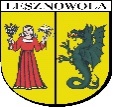 BRG.0012.XVIII. 2016 OGŁOSZENIENa podstawie art. 20 ust.2 ustawy z dnia 8 marca 1990r. o samorządzie gminnym (t.j. Dz. U. z 2016r. poz. 446) zwołuję XVIII Sesję Rady Gminy Lesznowola w dniu 29 kwietnia 2016r. / piątek/ o godz. 900 .Sesja odbędzie się w sali konferencyjnej Urzędu Gminy w Lesznowoli.     Proponuje się następujący porządek posiedzenia:  ___________________________________________________1. Otwarcie obrad XVIII Sesji Rady Gminy Lesznowola.   2. Przyjęcie porządku obrad i  stwierdzenie quorum .3. Przyjęcie sprawozdania Wójta Gminy za okres od 15 marca 2016r. do 14 kwietnia 2016r. 4. Informacje Przewodniczącej Rady Gminy Lesznowola o działaniach podejmowanych w okresie     między sesjami. 5. Rozpatrzenie projektów uchwał Rady Gminy Lesznowola w sprawie:    ___________________________________________________________________zmiany Wieloletniej Prognozy Finansowej Gminy Lesznowola na lata 2016-2025,zmiany uchwały budżetowej Gminy Lesznowola na rok 2016,określenia zasad, sposobu i trybu umarzania, odraczania i rozkładania na raty należności pieniężnych mających charakter cywilnoprawny przypadających Gminie Lesznowola i jej jednostkom podległym,odstąpienia od sporządzenia zmiany miejscowego planu zagospodarowania przestrzennego gminy Lesznowola na części obszaru określonego w uchwale Nr 76/VII/2011 Rady Gminy Lesznowola z dnia 30 czerwca 2011r. w sprawie przystąpienia do sporządzenia zmiany miejscowego planu zagospodarowania przestrzennego gminy Lesznowola dla części obrębu PGR Lesznowola i części obrębu Lesznowola,przystąpienia do sporządzenia miejscowego planu zagospodarowania przestrzennego gminy Lesznowola dla części obrębu PGR Lesznowola i części obrębu Lesznowolaodstąpienia od sporządzenia zmiany miejscowego planu zagospodarowania przestrzennego gminy Lesznowola na części obszaru określonego w uchwale Nr 186/XIV/2015 Rady Gminy Lesznowola z dnia 15 grudnia 2015r. w sprawie przystąpienia do sporządzenia zmiany miejscowego planu zagospodarowania przestrzennego gminy Lesznowola dla części obrębu Władysławów zatwierdzonego uchwałą Nr 787/LXIII/2002 Rady Gminy Lesznowola z dnia 4 października 2002r.przystąpienia do sporządzenia zmiany miejscowego planu zagospodarowania przestrzennego gminy Lesznowola dla części obrębu Nowa Wola i Zgorzała, zatwierdzonego uchwałą Nr 83/VIII/2011 Rady Gminy Lesznowola z dnia 23 sierpnia 2011r.,uchylenia uchwały Nr 228/XVII/2016 Rady Gminy Lesznowola z dnia 31 marca 2016r. w sprawie uchwalenia miejscowego planu zagospodarowania przestrzennego gmin Lesznowola dla części wsi Nowa Wola i Zgorzała – etap IV- część I,uchwalenia miejscowego planu zagospodarowania przestrzennego gminy Lesznowola dla części wsi owa Wola i Zgorzała – etap IV – część I,w sprawie terminu, częstotliwości i trybu uiszczania opłaty za gospodarowanie odpadami komunalnymi,wyrażenia zgody na ustanowienie służebności przesyłu na części nieruchomości oznaczonej w ewidencji gruntów i budynków nr 84/6, położonej w obrębie Wólka Kosowska,wyrażenia zgody na ustanowienie służebności przesyłu na części nieruchomości oznaczonych w ewidencji gruntów i budynków nr 1/254, 1/255, położonych w obrębie KPGO Mysiadło,ł)    nadania nazwy drodze  -  ul. Lawendowy Zakątek – Łoziska,    m)    nadania nazwy drodze -  ul. Na Niskich Łąkach – Łoziska,     n)    nadania nazwy drodze – ul. Zorzy Polarnej – Łoziska,     o)    nadania nazwy drodze -  ul. Złota – Łazy.  6.  Przyjęcie protokołu Nr XVII/R/2015 z dnia 31marca 2016r.  7.  Oświadczenia, pytania i interpelacje.       8.  Sprawy różne.       9.  Zamknięcie XVIII sesji Rady Gminy Lesznowola.										Przewodniczący Rady Gminy Lesznowola											Bożenna Korlak